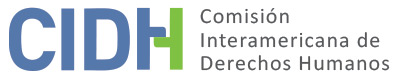 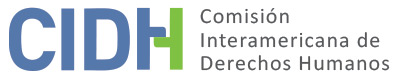 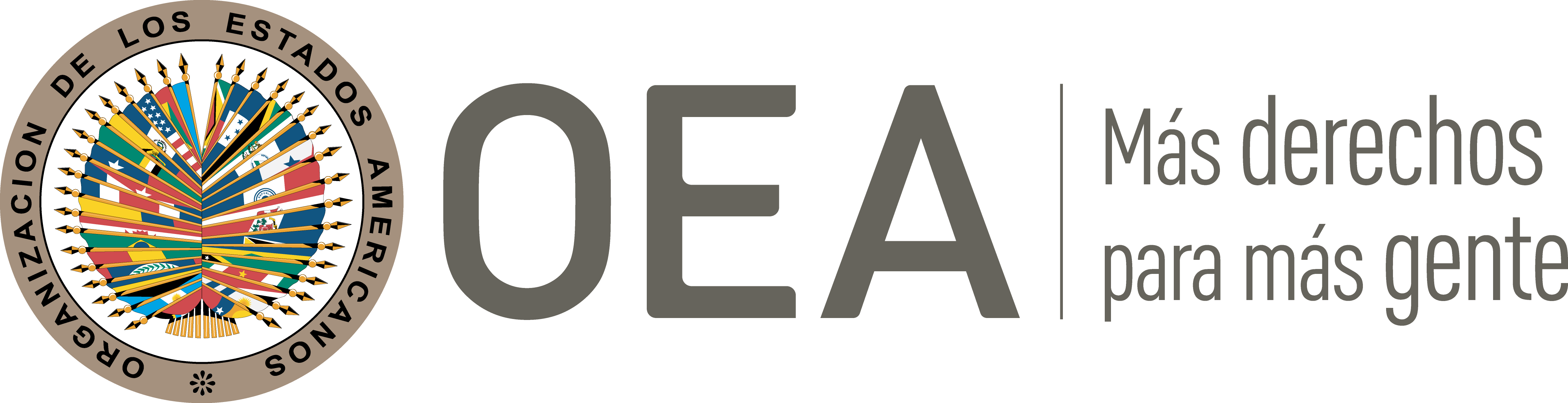 I.	DATOS DE LA PETICIÓN II.	TRÁMITE ANTE LA CIDHIII. 	COMPETENCIA IV. 	DUPLICACIÓN DE PROCEDIMIENTOS Y COSA JUZGADA INTERNACIONAL, CARACTERIZACIÓN, AGOTAMIENTO DE LOS RECURSOS INTERNOS Y PLAZO DE PRESENTACIÓNV. 	HECHOS ALEGADOS 1. 	La parte peticionaria alega la responsabilidad internacional del Estado colombiano por la desaparición forzada de treinta personas en el municipio de Tierralta (Córdoba) entre 1981 y 2004, en diversos lugares y circunstancias, y a manos de distintos actores armados particulares. Con respecto a todos ellos se argumenta en la petición, en términos generales, que se dedicaban a labores del campo, que fueron aparentemente retenidos y desaparecidos por miembros del grupo paramilitar Autodefensas Unidas de Colombia (AUC), y que sus desapariciones fueron perpetradas con la aquiescencia, colaboración o connivencia del Estado. Sin embargo, la petición no presenta elementos de información acerca de las razones por las que el Estado habría sido cómplice, propiciador o favorecedor de alguna de las desapariciones; lo único que se narra al respecto, y con relación a la totalidad de las personas desaparecidas, es lo siguiente:Los hechos ocurrieron entre el año de 1981 y el año de 2004, en un acto propio de la justicia privada por manos de los grupos ‘paramilitares’ que operaban en la zona, hechos que fueron perpetrados con la aquiescencia, e impunidad por parte del Estado colombiano, todos campesinos de la región del municipio de Tierralta, Departamento de Córdoba (…).Los referidos hechos ocurrieron en la jurisdicción del municipio de Tierralta departamento de Córdoba, República de Colombia, las personas antes mencionadas, quienes se dedicaban a las labores del agro, fueron objeto de detención y desaparición forzada, por parte de grupos al margen de la ley presumiblemente paramilitares pertenecientes a las Autodefensas Unidas de Colombia (AUC), quienes al parecer actuaban con la anuencia de las autoridades, según las versiones y las denuncias formuladas por los familiares de las víctimas y corroborada por los demás reclamantes, según los hechos relatados en las correspondientes denuncias formuladas ante los diferentes organismos estatales, copia de las cuales se anexan. Según las versiones de nuestros representados algunos de los familiares de las mencionadas víctimas han sido objeto de desplazamiento forzado de manos de los grupos al margen de la ley, lo que los motivó una vez apaciguado el temor generalizado a denunciar penalmente ante las respectivas unidades de Fiscalías, los hechos acontecidos, sin resultado positivo a la fecha. En cuanto a los hechos narrados siempre se rumoraba días o semanas antes, que los atentados como los de los hechos que aquí se exponen, iban a ocurrir, y en los barrios, veredas, caminos, así como en sitios públicos, la comunidad decía y sabía de estos delitos, como homicidios, desapariciones, desplazamientos forzados, y atentados contra bienes de las personas y todo esto lo sabían las autoridades del Estado, entre ellas policía, ejército, alcaldes y otros servidores públicos y los agentes del Estado eran indiferentes u omitían prestar ayuda o solicitarla para evitar la ocurrencia de estos crímenes. Todos los funcionarios de las entidades mencionadas se enteraban de estos rumores o varios de ellos en algunas veces, siempre había algún servidor público que se informaba antes y después, de estos sucesos.2. 	Acto seguido, el peticionario informa sobre el lugar y la fecha de la desaparición de cada una de las víctimas –sin proveer información específica sobre cada caso– y solicita a la CIDH que examine por su cuenta las copias de las correspondientes denuncias penales aportadas junto con su petición para completar el panorama fáctico. La información aportada por el peticionario se reseña en la siguiente tabla, elaborada por la CIDH tras una lectura detallada del expediente: En cuanto a la autoría de estos crímenes, el peticionario afirma en términos generales que “según los relatos de los hechos formulados por los peticionarios y consignados en sus denuncias y corroborado por sus familiares y los testigos de las violaciones fueron cometidas por los miembros de las Autodefensas AUC o grupo de paramilitares que operaban en la zona con la anuencia y aquiescencia del Estado colombiano”. Sin embargo, más allá de esta afirmación genérica no aporta otros fundamentos. 3. 	El peticionario informa que promovió una conciliación extrajudicial con el Ministerio del Interior y de Justicia en diciembre de 2009, ante la Procuraduría 33 Judicial II de Montería (Córdoba), en razón de las desapariciones recién enunciadas y con el objetivo de obtener un reconocimiento de responsabilidad estatal. Sin embargo, el ministerio manifestó su voluntad de no conciliar por falta de legitimación pasiva en la causa –dado que las muertes habían sido causadas por terceros, no por agentes estatales–, y se suscribió un acta de no conciliación el 14 de diciembre de 2009, de la cual se aporta copia junto con la petición. 4. 	En cuanto a las investigaciones penales, el peticionario afirma que los familiares de las víctimas tuvieron que esperar a que los grupos paramilitares que operaban en la región se desmovilizaran bajo la Ley 975 de 2005 antes de presentar las respectivas denuncias, dado el clima de terror imperante en la zona. Y pese a que las denuncias efectivamente se presentaron –la gran mayoría de ellas en el 2006–, el peticionario afirma en términos generales que las mismas no han producido resultados, puesto que no se ha esclarecido quién fue el responsable de cada desaparición, ni se ha condenado a persona alguna por los hechos. El peticionario no aporta información concreta sobre ninguna de estas investigaciones penales, más allá de aportar copias de las denuncias. Informa además que los familiares de las víctimas se abstuvieron de presentar demandas de reparación directa ante la jurisdicción contencioso-administrativa por el temor generalizado que imperaba en Córdoba hasta la desmovilización de los grupos paramilitares.5. 	El peticionario también anuncia que está dispuesto a aportar copias de artículos y notas de prensa que, según dice, “recogen hechos públicos y notorios relacionados con los casos denunciados por tratarse de zonas de conflicto armado de conocimiento nacional e internacional”. Considera que las desapariciones materia de la petición son todos a hechos notorios que implican la responsabilidad del Estado por anuencia u omisión, y que no requieren prueba adicional por ser de público conocimiento.6. 	En la misma línea, solicita que sean incorporados al expediente diversos informes producidos por algunos relatores y agencias de la ONU sobre el conflicto armado colombiano, así como el fallo adoptado por la Corte Interamericana de Derechos Humanos en el caso de la masacre de Pueblo Bello, y una serie de normas legales y reglamentarias internas. No explica cuál sería la utilidad probatoria de estos elementos dentro de su petición, limitándose a enunciarlos. 7. 	El Estado, en su contestación, afirma que la petición debe ser declarada inadmisible; y solicita también que la petición se desglose en distintos procesos que versen sobre las diferentes víctimas individuales, puesto que de lo contrario el Estado considera estar en situación de indefensión.8. 	El Estado sostiene que la petición no aporta elementos probatorios ni sobre la autoría de las desapariciones a manos de los paramilitares de las AUC, ni tampoco sobre una supuesta connivencia o complicidad del Estado que le haría responsable. Subraya que, aunque el peticionario anuncia diversos artículos de prensa que habrían registrado tales sucesos como hechos notorios, en la petición no se allegaron reportajes o noticias de ningún tipo. Considera que las afirmaciones y acusaciones del peticionario no están acompañadas de pruebas siquiera mínimas que las sustenten. De igual forma, alega que las afirmaciones contenidas en la petición sobre el terror imperante en la zona que habría impedido una presentación oportuna de las denuncias penales son formuladas de forma abstracta, y no con respecto a hechos específicos; y observa que en algunos casos las desapariciones fueron denunciadas el mismo día que ocurrieron, o dentro de un rango breve de meses.9. 	En cuanto a la necesidad de desglosar la petición, el Estado afirma que las distintas desapariciones en ella incluidas no guardan entre sí la conexidad mínima necesaria para que estén acumuladas en una sola denuncia ante la CIDH; por lo cual su tramitación conjunta –a su juicio– vulneraría los principios de seguridad jurídica y equilibrio procesal, en perjuicio del Estado. El Estado considera que aunque los hechos relatados pueden tener algún tipo de relación espacial, no hay ningún otro elemento coincidente entre ellos, ni siquiera en términos temporales o de los presuntos perpetradores; por ello, su trámite conjunto implicaría una afectación de la defensa del Estado colombiano en este procedimiento.10. 	En términos generales, el Estado afirma que la petición debe ser declarada inadmisible por falta de caracterización de violaciones de derechos humanos a la luz del artículo 47 de la Convención Americana, en la medida en que no se ha cumplido con la carga mínima argumentativa y probatoria de sustento de las graves acusaciones formuladas contra Colombia, por lo cual se trata en su criterio de una petición manifiestamente infundada. VI. 	ANÁLISIS DE AGOTAMIENTO DE LOS RECURSOS INTERNOS Y PLAZO DE PRESENTACIÓN11. 	La Comisión Interamericana ha establecido reiteradamente que cuando se alega la desaparición forzada de personas, el recurso idóneo a agotar a nivel interno es la denuncia penal de los hechos para que las autoridades, en forma oficiosa y proactiva, lleven a cabo la investigación correspondiente, juzguen y sancionen a los responsables, identifiquen el paradero de las personas desaparecidas y provean reparación integral a las víctimas sobrevivientes. Esta carga investigativa debe ser asumida por el Estado como un deber jurídico propio, y no como una gestión de intereses de particulares o que dependa de la iniciativa de éstos ni de la aportación de pruebas por parte de los mismos. 12. 	En este sentido, el peticionario afirma que para cada uno de esos casos se interpuso la correspondiente denuncia penal, y se inició a la investigación respectiva, sin que hasta la fecha de presentación de la petición hayan tenido avances o desarrollos significativos. El Estado, por su parte, no cuestiona el agotamiento de los recursos internos, ni presenta información sobre el estado de esas 30 investigaciones o procesos penales. Por lo tanto, la Comisión considera que para cada una de estas desapariciones fueron interpuestos los recursos internos idóneos; los cuales a la fecha no se ha informado que se hayan agotado o que hayan avanzado en alguna medida. Por tal motivo, habiendo transcurrido en la mayor parte de los casos cerca de catorce años sin reportar desarrollos significativos en la correspondiente investigación penal, y sin que se haya determinado a alguno de los responsables de esas 30 desapariciones forzadas, la Comisión considera aplicable la excepción de retardo injustificado en la decisión de los recursos internos prevista en el artículo 46.2.c) de la Convención Americana. 13. 	Por otro lado, el Estado sí controvierte la oportunidad en la presentación de las denuncias penales para la mayor parte de los 30 casos, dado que entre el momento de las desapariciones y el momento de la interposición de las correspondientes denuncias penales transcurrieron períodos de varios años, en algunos casos de más de dos décadas de duración. Pese a lo anterior, el peticionario ha aportado una explicación plausible para la demora en la presentación de estas denuncias, a saber, el terror que imperaba entre la población civil del municipio de Tierralta durante la etapa más activa del conflicto armado en esa región, que impidió a los familiares de las víctimas denunciar lo ocurrido. Miedo que cesó o se disminuyó cuando los grupos paramilitares que allí delinquían se desmovilizaron al amparo de la Ley 975 de 2005. Se observa a este respecto que la gran mayoría de las denuncias penales para estos casos individuales fue interpuesta durante el 2006, lo cual coincide con la fecha en que se dio curso al proceso de desmovilización de esos grupos armados ilegales. En esta medida, no resulta irrazonable, y se encuentra satisfactoriamente explicado, el que hayan pasado períodos tan extensos de tiempo entre los hechos y su denuncia. Teniendo en cuenta lo anterior, así como el que las denuncias penales se presentaron principalmente en el año 2006, y que la petición se recibió en la Secretaría Ejecutiva de la CIDH el 2 de junio de 2010, la Comisión concluye que ésta fue presentada dentro de un plazo razonable a la luz del artículo 32.2 del Reglamento.   VII.	ANÁLISIS DE CARACTERIZACIÓN DE LOS HECHOS ALEGADOS14. 	El peticionario presenta a la CIDH 30 casos de desapariciones forzadas que tienen como denominador común el haber ocurrido todos en algún punto del municipio de Tierralta durante las décadas en que el conflicto armado azotó a esta región del país. El peticionario no explica por qué dichas desapariciones –cuya autoría material atribuye a grupos paramilitares, guerrilleros, o a desconocidos– podrían haber ocurrido con la anuencia, aquiescencia o participación de agentes estatales, simplemente califica estos hechos como “públicos y notorios”, exentos, a su juicio de tener que ser demostrados. El peticionario también dice que la responsabilidad del Estado por anuencia quedará demostrada con las denuncias y testimonios hechos por las víctimas en sus respectivas denuncias penales. Sin embargo, la lectura atenta de cada una de dichas denuncias penales hecha por la CIDH confirma que no hay indicación alguna de responsabilidad estatal en ninguna de estas desapariciones, ni tampoco los denunciantes atribuyeron los crímenes, por acción u omisión, al Estado. 15. 	Sin perjuicio de lo anterior, la CIDH observa que en la totalidad de los casos que se han referido en la petición, se denunció ante la justicia penal que las desapariciones fueron causadas por personas desconocidas, en algunos casos aparentemente vinculadas a grupos paramilitares o guerrilleros que operaban en la zona de Tierralta, en otros casos sin información sobre el grupo armado particular que pudo haber cometido el crimen pero con descripción de sujetos uniformados o armados que se llevaron consigo a la víctima. Lo que salta a la vista, para la CIDH, es que en cada uno de los eventos se trató de víctimas que eran civiles –no combatientes– y estaban desprotegidas frente a la amenaza y el peligro de los grupos violentos activos en la región de Tierralta en el marco del conflicto armado. En esta línea, la CIDH ha señalado en sus informes anuales y de país, que el Departamento de Córdoba ha sido uno de los más duramente golpeados por la violencia armada en Colombia, con altos niveles de victimización de la población civil no combatiente, caracterización que resulta directamente relevante para la apreciación de los hechos expuestos en la petición. 16. 	En atención a las consideraciones precedentes, y luego del examen de la información aportada por las partes, la Comisión observa que, en efecto, han transcurrido cerca de 14 años entre la presentación de la mayor parte de las denuncias en el año 2006 y la fecha de adopción del presente informe, sin que el Estado haya informado acerca de avances en esos procesos penales, en un contexto de violencia en la región debidamente establecido. Por lo tanto, sin entrar a adelantar conclusiones sobre el fondo de la presente petición, la Comisión considera prima facie que los hechos relacionados con la alegada falta de investigación y sanción de los hechos denunciados podrían caracterizar violaciones a los artículos 3 (reconocimiento de la personalidad jurídica), 4 (derecho a la vida), 5 (derecho a la integridad personal), 7 (libertad personal), 8 (garantías judiciales) y 25 (protección judicial) de la Convención Americana, en relación con su artículo 1.1 (obligación de respetar los derechos); así como al artículo I de la Convención Interamericana sobre Desaparición Forzada de Personas. 17. 	Finalmente, en cuanto a la solicitud de desglose de la petición realizada por el Estado, la Comisión recuerda que según dispone el artículo 29.4 de su Reglamento, la CIDH podrá desglosar una petición si ésta “expone hechos distintos, o si se refiere a más de una persona o a presuntas violaciones sin conexión en el tiempo y el espacio”. La interpretación de este artículo no exige que los hechos, las víctimas y las violaciones presentadas en una petición deban coincidir estrictamente en tiempo y lugar para que puedan ser tramitadas como un solo caso. La Comisión ha tramitado casos individuales relacionados con numerosas presuntas víctimas que alegan violaciones ocurridas en momentos y lugares diferentes, pero que tendrían supuestamente un mismo origen, tal como la aplicación de normas legales o la existencia de un mismo esquema o práctica, o en los cuales existe similitud entre los hechos alegados. Aunque el peticionario no ha argumentado en detalle por qué habría una vinculación entre las 30 desapariciones, la CIDH observa que todos ellos ocurrieron en un mismo municipio (Tierralta), ubicado en una zona particularmente afectada por la violencia del conflicto armado, y prima facie en ausencia de medidas de protección estatal que resguardaran los derechos de la población civil. Por lo tanto, existe una posible conexión entre los 30 casos denunciados, que deberá dilucidarse en la etapa de fondo del presente caso, y que hace improcedente el desglose de la petición. VIII. 	DECISIÓNDeclarar admisible la presente petición en relación con los artículos 3, 4, 5, 7, 8 y 25 de la Convención Americana, en conexión con su artículo 1.1; y con el artículo I de la Convención Interamericana sobre Desaparición Forzada de Personas; yNotificar a las partes la presente decisión; continuar con el análisis del fondo de la cuestión; y publicar esta decisión e incluirla en su Informe Anual a la Asamblea General de la Organización de los Estados Americanos.Aprobado por la Comisión Interamericana de Derechos Humanos  a los 11 días del mes de agosto de 2020.  (Firmado): Joel Hernández, Presidente; Antonia Urrejola, Primera Vicepresidenta; Flávia Piovesan, Segunda Vicepresidenta; Margarette May Macaulay, Esmeralda E. Arosemena Bernal de Troitiño y Stuardo Ralón Orellana, Miembros de la Comisión. Parte peticionaria:Identidad reservada:Oscar Darío Sánchez Méndez y otras 29 personas, junto con sus familiasEstado denunciado:ColombiaDerechos invocados:Artículos 4 (vida), 5 (integridad personal), 7 (libertad personal), 8 (garantías judiciales), 19 (derechos del niño) y 25 (protección judicial) de la Convención Americana sobre Derechos Humanos, en conexión con su artículo 1.1 (obligación de respetar los derechos)Presentación de la petición:2 de junio de 2010Notificación de la petición al Estado:21 de abril de 2016Primera respuesta del Estado:8 de noviembre de 2017Competencia Ratione personae:SíCompetencia Ratione loci:SíCompetencia Ratione temporis:SíCompetencia Ratione materiae:Sí, Convención Americana (depósito del instrumento de ratificación realizado el 31 de julio de 1973); y Convención Interamericana sobre Desaparición Forzada de Personas (depósito del instrumento de ratificación realizado el 12 de abril de 2005)Duplicación de procedimientos y cosa juzgada internacional:NoDerechos declarados admisibles:Artículos 3 (reconocimiento de la personalidad jurídica), 4 (vida), 5 (integridad personal), 7 (libertad personal), 8 (garantías judiciales) y 25 (protección judicial) de la Convención Americana, en relación con su artículo 1.1 (obligación de respetar los derechos); y el Artículo I de la Convención Interamericana sobre Desaparición Forzada de PersonasAgotamiento de recursos internos o procedencia de una excepción:Sí, aplica la excepción del artículo 46.2.c) de la Convención AmericanaPresentación dentro de plazo:Sí, en los términos de la Sección VINombre de la víctima de desapariciónLugar y fecha de la desaparición, informados por el peticionarioFecha y despacho de la denuncia del CrimenPresunto autor según la denuncia penal¿El peticionario aportó copia de la denuncia, u otras pruebas que puedan responsabilizar al Estado por acción u omisión?Oscar Darío Sánchez Méndez24 de enero de 2004Vía Tierralta-Urrá14 de junio de 2006, ante la Fiscalía 22 Delegada ante los Jueces Promiscuos Municipales de Valencia y TierraltaDesconocidos – posibles paramilitares AUCSí se aportó copia de la denuncia penal.La denuncia no contiene imputaciones de autoría o responsabilidad al Estado.No se aportaron pruebas adicionales.Rafael Gutiérrez Beltrán6 de febrero de 1998Vereda La Sierpe – corregimiento de Batatas (Tierralta)17 de agosto de 2006, ante la Fiscalía 22 Delegada ante los Jueces Promiscuos Municipales de Valencia y TierraltaParamilitares AUCSí se aportó copia de la denuncia penal.La denuncia no contiene imputaciones de autoría o responsabilidad al Estado.No se aportaron pruebas adicionales.Jairo Manuel Barrera Gandia17 de marzo de 1999, Alto Juy – corregimiento de Palmira (Tierralta)6 de junio de 2006, ante la Fiscalía 22 Delegada ante los Jueces Promiscuos Municipales de Valencia y TierraltaParamilitares AUCSí se aportó copia de la denuncia penal.La denuncia no contiene imputaciones de autoría o responsabilidad al Estado.Hay constancia de la Personera Municipal de Tierralta, del 5 de febrero de 2008, en el sentido de que el señor Barrera Gandía fue víctima de desaparición forzada “por motivos ideológicos y políticos, en el marco del conflicto armado interno”.No se aportaron pruebas adicionales.Medardo Arrieta Corcho23 de marzo de 1995, Finca Patagonia – Corregimiento de Callejas (Tierralta)25 de marzo de 1995, ante la Fiscalía 18 Unidad de Reacción InmediataDesconocidosSí se aportó copia de la denuncia penal.La denuncia no contiene imputaciones de autoría o responsabilidad al Estado.No se aportaron pruebas adicionales.Silfredo Posso Bravo5 de julio de 2003, corregimiento El Venado (Tierralta)21 de junio de 2006, ante la Fiscalía 22 Delegada Unidad Local de Tierralta.DesconocidosSí se aportó copia de la denuncia penal.La denuncia no contiene imputaciones de autoría o responsabilidad al Estado.No se aportaron pruebas adicionales.Oscar Darío Herrera Casas22 de mayo de 1996, vereda Batata (Tierralta)7 de septiembre de 2006, ante la Inspección Central de Policía de Tierralta.Paramilitares AUCSí se aportó copia de la denuncia penal.La denuncia no contiene imputaciones de autoría o responsabilidad al Estado.No se aportaron pruebas adicionales.Sixta Echeverría Contreras19 de febrero de 1987, vereda Murmullo medio – Batata (Tierralta)8 de septiembre de 2006, ante la Fiscalía 22 Delegada Unidad Local de TierraltaDesconocidos, posibles paramilitares AUCSí se aportó copia de la denuncia penal.La denuncia no contiene imputaciones de autoría o responsabilidad al Estado.No se aportaron pruebas adicionales.Manuel Pineda Ramos28 de febrero de 1997, finca La Florida – Vereda El Venado, corregimiento Batata (Tierralta)9 de junio de 2006, ante la Fiscalía 22 Delegada Unidad Local de TierraltaParamilitares AUCSí se aportó copia de la denuncia penal.La denuncia no contiene imputaciones de autoría o responsabilidad al Estado.No se aportaron pruebas adicionales.Manuel Buelvas Castillo11 de noviembre de 1994, corregimiento Volador (Tierralta)4 de julio de 2006, ante la Fiscalía 22 Delegada Unidad Local de TierraltaDesconocidosSí se aportó copia de la denuncia penal.La denuncia no contiene imputaciones de autoría o responsabilidad al Estado.No se aportaron pruebas adicionales.Orley Graciano Fernández26 de abril de 2004, Vereda La Mina (Tierralta)31 de agosto de 2006, ante la Inspección Central de Policía de Tierralta.DesconocidosSí se aportó copia de la denuncia penal.La denuncia no contiene imputaciones de autoría o responsabilidad al Estado.No se aportaron pruebas adicionales.Omar Matías Yánez18 de noviembre de 1996, reasentamiento Las Delicias (Tierralta)18 de septiembre de 2006, ante la Fiscalía 22 Delegada Unidad Local de TierraltaParamilitares AUCSí se aportó copia de la denuncia penal.La denuncia no contiene imputaciones de autoría o responsabilidad al Estado.No se aportaron pruebas adicionales.Gil Esteban Vega Mercado27 de mayo de 1998, Finca Macarena, vía Tierralta-Montería4 de septiembre de 2006, ante la Inspección Central de Policía de TierraltaDesconocidos, posibles paramilitares AUCSí se aportó copia de la denuncia penal.La denuncia no contiene imputaciones de autoría o responsabilidad al Estado.No se aportaron pruebas adicionales.Gabriel Monroy Flórez18 de marzo de 1997, municipio de Tierralta31 de agosto de 2006, Inspección Central de Policía de TierraltaDesconocidosSí se aportó copia de la denuncia penal.La denuncia no contiene imputaciones de autoría o responsabilidad al Estado.No se aportaron pruebas adicionales.Daniel Sabino Castillo Gaviria27 de septiembre de 1999, Vereda Las Pailas – corregimiento de Palmira (Tierralta)20 de junio de 2006, ante la Fiscalía 22 Delegada Unidad Local de TierraltaDesconocidosSí se aportó copia de la denuncia penal.La denuncia no contiene imputaciones de autoría o responsabilidad al Estado.Hay constancia de la Personera Municipal de Tierralta, del 17 de abril de 2008, en el sentido de que el señor Castillo fue víctima de desaparición forzada “por motivos ideológicos y políticos, en el marco del conflicto armado interno”.No se aportaron pruebas adicionales.Elsy Sandoval Casarrubia20 de septiembre de 2000, vereda de Flórez (Tierralta)17 de agosto de 2006, ante la Fiscalía 22 Delegada Unidad Local de TierraltaParamilitares AUCSí se aportó copia de la denuncia penal.La denuncia no contiene imputaciones de autoría o responsabilidad al Estado.No se aportaron pruebas adicionales.Argemiro Cogollo Santos22 de enero de 2000, Vereda El Toro (Tierralta)13 de junio de 2000, ante la Fiscalía 22 Delegada ante los Jueces Promiscuos Municipales de Valencia y TierraltaDesconocidosSí se aportó copia de la denuncia penal.La denuncia no contiene imputaciones de autoría o responsabilidad al Estado.No se aportaron pruebas adicionales.Edrey José Correa Ocampo23 de junio de 2003, Vereda Mieles Batata (Tierralta)21 de junio de 2006, ante la Fiscalía 22 Delegada ante los Jueces Promiscuos Municipales de Valencia y TierraltaParamilitares AUCSí se aportó copia de la denuncia penal.La denuncia no contiene imputaciones de autoría o responsabilidad al Estado.Hay constancia de la Personera Municipal de Tierralta, del 25 de marzo de 2008, en el sentido de que el señor Correa fue víctima de desaparición forzada “por motivos ideológicos y políticos, en el marco del conflicto armado interno”.No se aportaron pruebas adicionales.Gustavo Macías Macías16 de julio de 2001, Vereda Nuevo Tay (Tierralta)5 de junio de 2006, ante la Fiscalía 22 Delegada ante los Jueces Promiscuos Municipales de Valencia y TierraltaDesconocidos, posibles paramilitaresSí se aportó copia de la denuncia penal.La denuncia no contiene imputaciones de autoría o responsabilidad al Estado.Hay constancia de la Personera Municipal de Tierralta del 22 de febrero de 2008, en el sentido de que el señor Macías fue víctima de desaparición forzada “por motivos ideológicos y políticos, en el marco del conflicto armado interno”.No se aportaron pruebas adicionales.Gustavo Macías Furnieles16 de julio de 2001, Vereda Nuevo Tay (Tierralta)5 de junio de 2006, ante la Fiscalía 22 Delegada ante los Jueces Promiscuos Municipales de Valencia y TierraltaDesconocidos, posibles paramilitaresSí se aportó copia de la denuncia penal.La denuncia no contiene imputaciones de autoría o responsabilidad al Estado.No se aportaron pruebas adicionales.José Espinosa Caiaffa31 de agosto de 1989, puente de la quebrada Chapinero, vía Tierralta-Urrá.12 de julio de 2007, ante la Fiscalía Local de TierraltaParamilitares AUCSí se aportó copia de la denuncia penal.La denuncia no contiene imputaciones de autoría o responsabilidad al Estado.No se aportaron pruebas adicionales.Harold Valencia Sierra2 de enero de 2004, municipio de Tierralta8 de junio de 2006, ante la Fiscalía 22 Delegada ante los Jueces Promiscuos Municipales de Valencia y TierraltaDesconocidosSí se aportó copia de la denuncia penal.La denuncia no contiene imputaciones de autoría o responsabilidad al Estado.Hay constancia de la Personera Municipal de Tierralta del 14 de enero de 2008, en el sentido de que el señor Valencia fue víctima de desaparición forzada “por motivos ideológicos y políticos, en el marco del conflicto armado interno”.No se aportaron pruebas adicionales.José Aníbal Morales Herrera14 de marzo de 2004, corregimiento de Frasquillo (Tierralta)13 de junio de 2006, ante la Fiscalía 22 Delegada ante los Jueces Promiscuos Municipales de Valencia y TierraltaDesconocidosSí se aportó copia de la denuncia penal.La denuncia no contiene imputaciones de autoría o responsabilidad al Estado.No se aportaron pruebas adicionales.Francisco Sánchez Tangarife5 de abril de 1996, Heladería El Molino - municipio de Tierralta28 de septiembre de 2006, ante la Inspección Central de Policía de TierraltaParamilitares AUCSí se aportó copia de la denuncia penal.La denuncia no contiene imputaciones de autoría o responsabilidad al Estado.No se aportaron pruebas adicionales.José Guillermo David Jaramillo19 de marzo de 1999, vereda El Diamante – corregimiento de Palmira (Tierralta)6 de junio de 2006, ante la Fiscalía 22 Delegada ante los Jueces Promiscuos Municipales de Valencia y TierraltaParamilitares AUCSí se aportó copia de la denuncia penal.La denuncia no contiene imputaciones de autoría o responsabilidad al Estado.No se aportaron pruebas adicionales.Carlos Alfonso Bello Rojas7 de marzo de 2001, vereda Frasquillo (Tierralta)17 de agosto de 2006, ante la Fiscalía 22 Delegada ante los Jueces Promiscuos Municipales de Valencia y TierraltaDesconocidos, posibles paramilitares AUCSí se aportó copia de la denuncia penal.La denuncia no contiene imputaciones de autoría o responsabilidad al Estado.No se aportaron pruebas adicionales.Héctor Suárez Hernández20 de octubre de 1998, región de Tolobá – corregimiento El Diamante (Tierralta)29 de junio de 2006, ante la Fiscalía 22 Delegada ante los Jueces Promiscuos Municipales de Valencia y TierraltaDesconocidos, posibles paramilitares AUCSí se aportó copia de la denuncia penal.La denuncia no contiene imputaciones de autoría o responsabilidad al Estado.No se aportaron pruebas adicionales.José Argumedo Casarrubia10 de mayo de 2001, finca Hawasli (Tierralta)17 de octubre de 2006, ante la Inspección Central de Policía de TierraltaParamilitares AUC Sí se aportó copia de la denuncia penal.La denuncia no contiene imputaciones de autoría o responsabilidad al Estado.No se aportaron pruebas adicionales.Juan Nicanor Marmolejo Márquez11 de febrero de 1996, vereda Santa Marta (Tierralta)5 de junio de 2006, ante la Fiscalía 22 Delegada ante los Jueces Promiscuos Municipales de Valencia y TierraltaParamilitares AUCSí se aportó copia de la denuncia penal.La denuncia no contiene imputaciones de autoría o responsabilidad al Estado.No se aportaron pruebas adicionales.Alejandro Marmolejo Márquez27 de agosto de 1996, vereda Santa Marta (Tierralta)5 de junio de 2006, ante la Fiscalía 22 Delegada ante los Jueces Promiscuos Municipales de Valencia y TierraltaParamilitares AUCSí se aportó copia de la denuncia penal.La denuncia no contiene imputaciones de autoría o responsabilidad al Estado.No se aportaron pruebas adicionales.Luis Contreras Morales27 de febrero de 1998, vía Callejas-Valencia (Tierralta)12 de junio de 2006, ante la Fiscalía 22 Delegada ante los Jueces Promiscuos Municipales de Valencia y TierraltaDesconocidos Sí se aportó copia de la denuncia penal.La denuncia no contiene imputaciones de autoría o responsabilidad al Estado.No se aportaron pruebas adicionales.